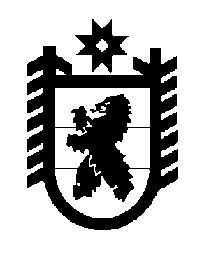 Российская Федерация Республика Карелия    ПРАВИТЕЛЬСТВО РЕСПУБЛИКИ КАРЕЛИЯПОСТАНОВЛЕНИЕот  30 декабря 2015 года № 446-Пг. Петрозаводск О внесении изменений в Положение о Государственномкомитете Республики Карелия по управлению государственнымимуществом и организации закупокПравительство Республики Карелия п о с т а н о в л я е т:Внести в Положение о Государственном комитете Республики Карелия по управлению государственным имуществом и организации закупок, утвержденное постановлением Правительства Республики Карелия 
от 25 ноября 2010 года № 274-П «Об утверждении Положения о Государственном комитете Республики Карелия по управлению государственным имуществом и организации закупок» (Собрание законодательства Республики Карелия, 2010, № 11, ст. 1476; 2011, № 9, 
ст. 1454; № 12, ст. 2082; 2012, № 3, ст. 450; № 4, ст. 651; № 7, ст. 1344; № 9, ст. 1619; № 11, ст. 2027; № 12, ст. 2236; 2013, № 2, ст. 250; № 10, ст. 1855; 
№ 12, ст. 2282, 2289; 2014, № 3, ст. 402, 405; № 4, ст. 598; № 7, ст. 1288; 2015, № 6, ст. 1143; Официальный интернет-портал правовой информации (www.pravo.gov.ru), 11 декабря 2015 года, № 1000201512110008), следующие изменения:1) в абзаце третьем пункта 1 после слов «а также в сфере  управления и распоряжения в  соответствии с федеральным законодательством» дополнить словами «и законодательством Республики Карелия»;2) в пункте 9:в подпункте 35 после слов «Республики Карелия» дополнить словами «или государственная  собственность на которые не разграничена»;в подпункте 351 после слов «Республики Карелия» дополнить словами «или государственная  собственность на который не разграничена»;в подпункте 352 после слов «Республики Карелия» дополнить словами «или государственная  собственность на которые не разграничена»;в подпункте 353 после слов «Республики Карелия» дополнить словами «или государственная  собственность на которые не разграничена»;в подпункте 355 после слов «Республики Карелия» дополнить словами «или государственная  собственность на которые не разграничена»;в подпункте 356 после слов «Республики Карелия» дополнить словами «или государственная  собственность на которые не разграничена»;в подпункте 39 после слов «Республики Карелия» дополнить словами «или государственная  собственность на которые не разграничена».           Глава Республики  Карелия                       			      	        А.П. Худилайнен